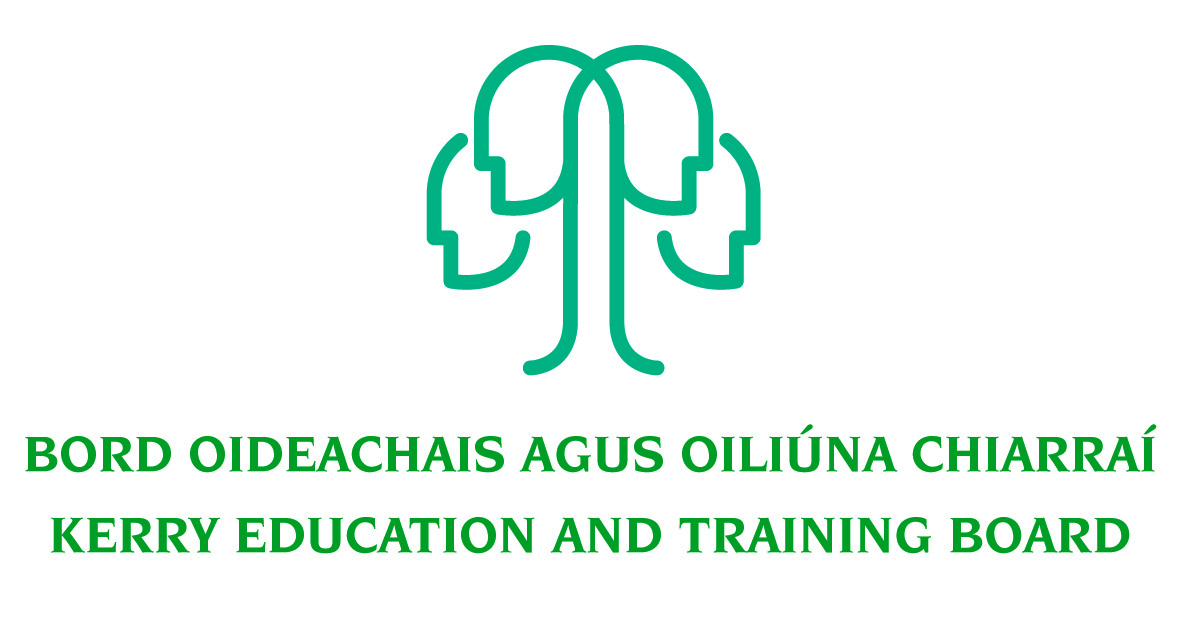 Job DescriptionGrade VI – Corporate, Capital & Technology (CCT) Department Permanent Wholetime Head OfficeNature of PostPermanent Whole-time – 35 hours per weekLocationAppointment is to the Scheme – Kerry ETB reserves the right to assign a staff member to any other location, as the service exigencies require. Your centre of first assignment will be Kerry Education and Training Board Head Office, Centrepoint, John Joe Sheehy Road, Tralee.Reporting/Accountability RelationshipThe Grade VI reports to the Head of Corporate, Capital & Technology (CCT) Department/Director of Organisation Support & Development.Post Summary/Purpose:The post holder will be responsible for assisting the Grade VII Buildings Officer with the day-to-day administration and management of Capital and Building Projects including capital balances.  To provide specialist/technical support and advice on capital and buildings matters and relevant legislation to management in Kerry ETB.  To ensure that Kerry ETB complies with the current capital, buildings, procurement legislation, and other appropriate legislation, having regard to Department of Education (DoE) and Department of Further & Higher Education, Research, Innovation & Science (DFHERIS) and Kerry ETB regulationsKey areas of responsibility:Capital and Building ProjectsSupport the Head of CCT and the Grade VII Buildings Officer through the development and implementation of best practices in Buildings Estate ManagementManage projects and budgets on behalf of Kerry ETB, monitoring expenditures and costs against deliverables as projects are implemented, resolving issues and initiating corrective action as appropriateTo liaise with the ETB legal advisors re building contract matters ensuring the effective risk management of such contracts.To liaise between Schools/Centre’s, professional services, DoE, DFHERIS, SOLAS and others in relation to capital and building projects.Liaise with Kerry ETB Health and Safety advisors in relation to Capital and Building projects.To develop and implement Kerry ETB Capital and Buildings policies and procedures.Ensure compliance with OGP Regulations, DoE/DFHERIS Circular Letters, Kerry ETB Procurement policies and procedures and relevant legislation ensuring a consistent ETB wide approach.To initiate, develop and deliver major and minor capital projects for Kerry ETB.To ensure that Capital Projects are progressed and kept to schedule.To provide an audit trail for all decisions on Capital Projects and Building Works.To make sure that DoE/DFHERIS/SOLAS regulations are followed in all aspects of building operations and capital purchases.Organising emergency works as necessary to ensure the uninterrupted and efficient running of Kerry ETBs educational and related functions.Co-ordination of building projects outside of the scheme as requested by the DoE/DFHERIS/SOLAS and provided for in the Education Act 2013Acquiring DoE/DFHERIS/SOLAS approval for new projects.Ensure paperwork relating to on-going projects are kept up to date.Maintenance of the Capital and Buildings Risk RegisterEnsure files are audited for completeness at the end of each project.All documentation relating to works are held in an appropriate format.All documentation is available for audit.Capital BalancesMonitoring and maintaining up to date records of capital payments.Originating, preparing, issuing and tracking capital correspondence.Ensure paperwork relating to ongoing projects are up to date and all monies are requested appropriately from the Department of Education.Ensuring fee and other invoices are approved and paid promptlyMonitoring cash-flow and ensuring that projects are kept within budget.Carrying out post-project reviews and ensuring all projects are appropriately closed outEstate Management/MaintenanceSet up and maintain a register of Kerry ETB leases.Carry out the final review of all leases before presentation for Board approvalProactively manage leases ensuring terms are fully understood and adhered to.Advise the Senior Management of lease expiry dates etc. in a timely manner.Develop and maintain property portfolios, drawing registers, safety files and other records as required.Monitor and maintain Kerry ETB Register of Land and BuildingsEnsure compliance with national register and reporting relating to Public land and buildings. Energy EfficiencyLiaise as required with the Kerry ETB Sustainability Officer drive the delivery of energy efficiencies and energy savings across the SchemeContribute to the implementation of the Kerry ETB Sustainability StrategyDevelop and review, in conjunction with the Head of CCT and Grade VII Buildings Officer, the Internal Controls/Standard Operating Procedures for the efficient and effective administration of the CCT Department.Contribute to the setting of organisational tone through policies and the development and promotion of good internal controls.Report to the Kerry ETB Board, when required, on capital projects etc.Advise on/promote/organise/participate in, as appropriate, staff development programmesContribute to the development and implementation of appropriate management information systems.Promote teamwork within the section.Maintain a strong focus on self-development, seeking feedback and opportunities for growth.Research issues thoroughly, consult appropriately to gather all information needed on an issue.Plan and prioritise work in terms of importance, timescales and other resource constraints, re-prioritising in light of changing circumstances for self and relevant staff teams.Carry out the lawful orders of the Chief Executive. Carry out any other duties appropriate to the grade which may be assigned from time to time.The above list of accountabilities may be varied having regard to the changing needs of the Scheme and the terms of the post can include delivery of responses to unpredictable work demands as they arise.Person SpecificationEssential RequirementsAs per Circular Letter 8/2017 candidates must: have the requisite knowledge, skills and competencies to carry out the role. Competencies will be informed by best practice Public Appointment Service competency frameworks for the Irish Public Service;  be capable and competent of fulfilling the role to a high standard; have obtained at least Grade D3 in five subjects in the Leaving Certificate Examination (higher, ordinary, applied or vocational programmes) or equivalent or have passed an examination at the appropriate level within the QQI qualifications framework which can be assessed as being of a comparable to Leaving Certificate standard or equivalent or higher or have appropriate relevant experience which encompasses equivalent skills and expertise.have at least two years in a Grade III post, or equivalent, or higher, in the Education and Training Sector. ETB Caretaker Grade will also be considered valid.  have successfully completed their probation period, or have successfully completed a probation period at a lower eligible grade.Desirable Requirements: Achieved or be at an advanced stage of working towards a Level 8 qualification or higher in the relevant areaExperience of working within the construction industryProven record of delivering projects on time and within budgetExperience of staff supervisionExcellent administrative and IT Skills  Strong Communication Skills, both written and oral. Demonstrable initiative Strong attention to detailCompetences requiredKerry ETB Core Values of Respect, Quality, Equality, Inclusion and Learning are the guiding principles of the organisation and underpin the competencies required to fulfil this role.  The person appointed to the above post will be required to show evidence of the following competences:Specialist Knowledge, Expertise and Self Development Clearly understands the role, objectives and targets and how they fit into the work of the Organisation. Develops the expertise necessary to carry out the role to a high standard and has a thorough understanding of the Code of Practice for the Governance of Education and Training Boards  Is proactive in keeping up to date on issues and key developments that may impact on the Department and/or wider ETB service Consistently reviews own performance and sets self-challenging goals and targets Leadership PotentialIs flexible and willing to adapt, positively contributing to the implementation of changeContributes to the development of policies in the Department/OrganisationSeeks to understand the implications of taking a particular position on issues and how interdependencies need to be addressed in a logical and consistent wayMaximises the contribution of the team, encouraging ownership, providing support and working effectively with othersFormulates a perspective on issues considered important and actively contributes across a range of settingsAnalysis & Decision Making Is skilled in policy analysis and development, challenging the established wisdom and adopting an open-minded approachQuickly gets up to speed in a complex situation, rapidly absorbing all relevant information/data (written and oralUses numerical data skilfully to understand and evaluate service issuesIdentifies key themes and patterns in and across different sources of information, drawing sound and balanced conclusionsSees the logical implications of taking a particular position of an issueDelivery of Results Assumes personal responsibility for and delivers on agreed objectives/goals Manages and progresses multiple projects and work activities successfully Accurately estimates time parameters for projects and manages own time efficiently, anticipating obstacles and making contingencies for overcoming these Maintains a strong focus on meeting the needs of customers at all times Ensures all outputs are delivered to a high standard and in an efficient manner Use resources effectively, at all times challenging processes to improve efficiencies Interpersonal & Communication Skills Communicates in a fluent, logical, clear and convincing manner verbally and in writing Is able to listen effectively and develop a two-way dialogue quickly Maintains a strong focus on meeting the needs of internal and external customers Effectively influences others to take action Works to establish mutual understanding to allow for collaborative working Drive & Commitment to Public Service Values Consistently strives to perform at a high level Maintains consistent effort under pressure and is resilient to criticism or setbacks at work Demonstrates high levels of initiative, taking ownership for projects and demonstrating self sufficiencyIs personally trustworthy and can be relied upon Places the citizen at the heart of all process and systems Upholds high standards of Respect, Quality, Equality, Inclusion and Learning